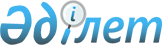 О переименрвавании парка "Ардагерлер" Суттикудыкского сельского округа, село СуттикудыкРешение акима сельского округа Суттикудык Жанакорганского района Кызылординской области от 8 декабря 2023 года N 26-ш
      В соответствии с подпунктом 4) статьи 14 Закона Республики Казахстан "Об административно-территориальном устройстве Республики Казахстан", с учетом мнения населения села Суттикудык и на основании заключения областной ономастической комиссии от 18 августа 2022 года РЕШИЛ:
      1. Переименовать парк "Ардагерлер" села Суттикудык, сельского округа Суттикудык на имя Даниша Карабалаева.
      2. Контроль за исполнением настоящего решения оставляю за собой.
      3. Настоящее решение вводится в действие по истечении десяти календарных дней после дня его первого официального опубликования.
					© 2012. РГП на ПХВ «Институт законодательства и правовой информации Республики Казахстан» Министерства юстиции Республики Казахстан
				
      Аким сельского округа 

И. Абуов
